ทะเบียนตลาดประชารัฐจำนวน 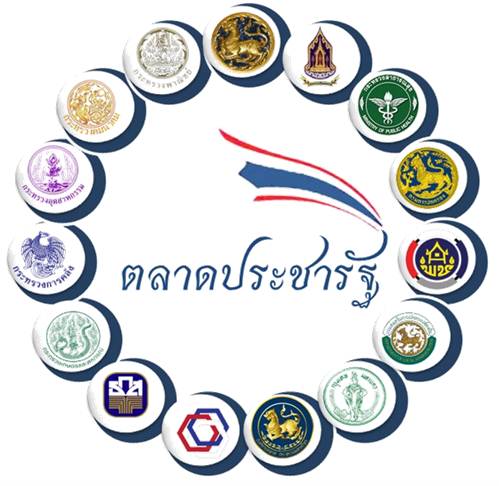 9 ประเภทของจังหวัดเชียงใหม่สารบัญ   รายชื่อตลาด                                      						    หน้าตลาดประชารัฐ Green Market										-ตลาดประชารัฐ คนไทยยิ้มได้									     1-3ตลาดประชารัฐ ท้องถิ่นสุขใจ									     4-5ตลาดประชารัฐ กทม.คืนความสุข									-			ตลาดประชารัฐ ของดีจังหวัด										-ตลาดประชารัฐ Modern Trade									-ตลาดประชารัฐ ของดีวิถีชุมชน ธ.ก.ส.									6ตลาดประชารัฐ ต้องชม											7ตลาดประชารัฐ ตลาดวัฒนธรรม ถนนสายวัฒนธรรม					       8ตลาดที่อยู่ในความรับผิดชอบของสาธารณสุขจังหวัดเชียงใหม่				     9-13ตลาดประชารัฐ ท้องถิ่นสุขใจ	ตลาดประชารัฐ ของดีวิถีชุมชน ธ.ก.ส.	ตลาดประชารัฐ ต้องชมตลาดประชารัฐ ตลาดวัฒนธรรม ถนนสายวัฒนธรรม	ที่(1)ชื่อตลาด(2)สถานที่ตั้ง(3)ประเภทตลาด(4)วันที่/เวลาเปิดจำหน่าย(๕)ประเภทสินค้าที่จำหน่าย(๖)ค่าเช่า/ค่าใช้จ่าย (ค่าน้ำค่าไฟ ฯลฯ)(๗)เงื่อนไข/กติกาเฉพาะของตลาด(๘)จำนวนแผงค้าทั้งหมด(๙)ยอดจำหน่ายโดยประมาณ/ครั้ง(1๐)ยอดจำหน่ายโดยประมาณ/เดือน (11)การรองรับผู้ประกอบการใหม่การรองรับผู้ประกอบการใหม่ที่(1)ชื่อตลาด(2)สถานที่ตั้ง(3)ประเภทตลาด(4)วันที่/เวลาเปิดจำหน่าย(๕)ประเภทสินค้าที่จำหน่าย(๖)ค่าเช่า/ค่าใช้จ่าย (ค่าน้ำค่าไฟ ฯลฯ)(๗)เงื่อนไข/กติกาเฉพาะของตลาด(๘)จำนวนแผงค้าทั้งหมด(๙)ยอดจำหน่ายโดยประมาณ/ครั้ง(1๐)ยอดจำหน่ายโดยประมาณ/เดือน (11)จำนวนแผงค้าที่ขยายได้ (12)ประเภทสินค้าที่ต้องการ (13)1ตลาดนัดเทศบาลตำบลเชียงดาวหมู่ที่ 6 ต.เชียงดาว อ.เฃียงดาวตลาดประชารัฐท้องถิ่นสุขใจทุกวัน02.00-09.00 น.อาหารสด ปรุงสุกเครื่องอุปโภค บริโภค ค่าแผง ตรม.ละ150.-/เดือนห้องเช่า 1,000.-/เดือนตามสัญญา208-4,000,000--2ตลาดสดยางเนิ้งหมู่ที่ 3 ต.ยางเนิ้ง อ.สารภีวันทุกวัน 05.00-09.00 น.อาหารสด ปรุงสุกเครื่องอุปโภค บริโภคค่าแผง 15.-/วันตามสัญญา144-3,400,000- -3ตลาดสดเทศบาลตำบลหางดงหมู่ที่ 3 ต.หางดง อ.หางดงทุกวัน 02.00-09.00 น.อาหารสด ปรุงสุกเครื่องอุปโภค บริโภคค่าแผง 10.-/วันแบ่งเป็น ภาคเช้า ภาคเย็นตามสัญญา400-500,00010 ผักปลอดสารพิษ สินค้าราคาประหยัด4ตลาดสดเทศบาลตำบลหนองตองพัฒนาหมู่ที่ 2 ต.หนองตอง อ.หางดงทุกวัน05.00-09.00 น.อาหารสด ปรุงสุกเครื่องอุปโภค บริโภคค่าแผง 5.-/วันไม่มี30-747,00070อาหารสำเร็จรูป อาหารสด ทะเล เนื้อ ปลา5ตลาดขะจาวหมู่ที่ 2 ต.ฟ้าฮ่าม อ.เมืองเชียงใหม่ทุกวันเช้า – เย็นอาหารสด ปรุงสุกเครื่องอุปโภค บริโภคค่าแผง 20.-/วันไม่มี80-- -6ตลาดสดเทศบาลตำบลอมก๋อยหมู่ที่ 1 ต.อมก๋อย ทต.อมก๋อย อ.อมก๋อยทุกวันเช้า – เย็นอาหารสด ปรุงสุกเครื่องอุปโภค บริโภคค่าแผง 600.-/เดือนไม่มี18---7ตลาดสด อบต.ดอนแก้วหมู่ที่ 4 ต.ดอนแก้ว อ.แม่ริมเปิดทุกวัน05.00 – 09.00 น.อาหารสด ปรุงสุกเครื่องอุปโภค บริโภคค่าน้ำ 500 บ./เดือน ค่าไฟ 4,000 บาทห้ามจำหน่ายเครื่องแอลฯ70-500,000--8ตลาดสดเทศบาลตำบลแม่แจ่มหมู่ที่ 4 ต.ช่างเคิ่ง อ.แม่แจ่มเปิดทุกวัน03.00 – 18.00 น.อาหาร เนื้อสัตว์ เสื้อผ้า สินค้าเบ็ดเตล็ด ตรม.ละ 105.-/เดือน841,800,000--9ตลาดเทศบาลตำบลสะเมิงใต้หมู่ที่ 10 ต.สะเมิงใต้ อ.สะเมิงเปิดทุกวัน05.00 – 20.00 น.อาหารสด ปรุงสุกเครื่องอุปโภค บริโภคค่าแผง 205.-/เดือน4610ตลาดนัดแลกเปลี่ยนสินค้าภายในชุมชนหมู่ที่ 7 ต.น้ำแพร่ อ.พร้าวสินค้าการเกษตร-9ตั้งอยู่พื้นที่สาธารณะ แต่อปท.สนับสนุนงปม.ก่อสร้างตั้งอยู่พื้นที่สาธารณะ แต่อปท.สนับสนุนงปม.ก่อสร้าง11ศูนย์สาธิตตลาดชุมชนหมู่ที่ 4 ต.เมืองคอง อ.เชียงดาว----5-ตลาดไม่ได้ทำการเปิดค้าขาย เนื่องจากไม่มีผู้ค้าตลาดไม่ได้ทำการเปิดค้าขาย เนื่องจากไม่มีผู้ค้า12ตลาดเทศบาลหมู่ที่ 1 ต.แม่แรม ทต.แม่แรม อ.แม่แรม----10ตลาดชุมชนเปิดให้เกษตรกรนำสินค้ามาจำหน่ายตลาดชุมชนเปิดให้เกษตรกรนำสินค้ามาจำหน่ายที่(1)ชื่อตลาด(2)สถานที่ตั้ง(3)ประเภทตลาด(4)วันที่/เวลาเปิดจำหน่าย(๕)ประเภทสินค้าที่จำหน่าย(๖)ค่าเช่า/ค่าใช้จ่าย (ค่าน้ำค่าไฟ ฯลฯ)(๗)เงื่อนไข/กติกาเฉพาะของตลาด(๘)จำนวนแผงค้าทั้งหมด(๙)ยอดจำหน่ายโดยประมาณ/ครั้ง(1๐)ยอดจำหน่ายโดยประมาณ/เดือน (11)การรองรับผู้ประกอบการใหม่การรองรับผู้ประกอบการใหม่ที่(1)ชื่อตลาด(2)สถานที่ตั้ง(3)ประเภทตลาด(4)วันที่/เวลาเปิดจำหน่าย(๕)ประเภทสินค้าที่จำหน่าย(๖)ค่าเช่า/ค่าใช้จ่าย (ค่าน้ำค่าไฟ ฯลฯ)(๗)เงื่อนไข/กติกาเฉพาะของตลาด(๘)จำนวนแผงค้าทั้งหมด(๙)ยอดจำหน่ายโดยประมาณ/ครั้ง(1๐)ยอดจำหน่ายโดยประมาณ/เดือน (11)จำนวนแผงค้าที่ขยายได้ (12)ประเภทสินค้าที่ต้องการ (13)1ตลาดประชารัฐของดีวิถีชุมชนธกส. สาขาเชียงใหม่7ทุกวันศุกร์08.00 - 16.00 น.ผลิตผลการเกษตร สินค้าชุมชน-ไม่มีที่จอดรถสำหรับลูกค้า – เป็นสินค้าที่ไม่ก่อให้เกิดมลภาวะ เช่นการทำอาหาร10--4ผลิตภัณฑ์สินค้าเกษตรสำเร็จรูป ผลผลิตทางการเกษตรที่(1)ชื่อตลาด(2)สถานที่ตั้ง(3)ประเภทตลาด(4)วันที่/เวลาเปิดจำหน่าย(๕)ประเภทสินค้าที่จำหน่าย(๖)ค่าเช่า/ค่าใช้จ่าย (ค่าน้ำค่าไฟ ฯลฯ)(๗)เงื่อนไข/กติกาเฉพาะของตลาด(๘)จำนวนแผงค้าทั้งหมด(๙)ยอดจำหน่ายโดยประมาณ/ครั้ง(1๐)ยอดจำหน่ายโดยประมาณ/เดือน (11)การรองรับผู้ประกอบการใหม่การรองรับผู้ประกอบการใหม่ที่(1)ชื่อตลาด(2)สถานที่ตั้ง(3)ประเภทตลาด(4)วันที่/เวลาเปิดจำหน่าย(๕)ประเภทสินค้าที่จำหน่าย(๖)ค่าเช่า/ค่าใช้จ่าย (ค่าน้ำค่าไฟ ฯลฯ)(๗)เงื่อนไข/กติกาเฉพาะของตลาด(๘)จำนวนแผงค้าทั้งหมด(๙)ยอดจำหน่ายโดยประมาณ/ครั้ง(1๐)ยอดจำหน่ายโดยประมาณ/เดือน (11)จำนวนแผงค้าที่ขยายได้ (12)ประเภทสินค้าที่ต้องการ (13)1ตลาดต้องชม “กาดชุมชน” เชียงใหม่ อาหารปลอดภัยโครงการ เจ เจ มาร์เก็ต ถนนอัษฎาธร  ต.ช้างเผือก อ.เมืองเชียงใหม่8เสาร์ – อาทิตย์05.00 – 15.00 น.พืช ผักปลอดภัยค่าเช่าแผงประมานละ 60. บาท ต่อแผง/วันรับเฉพาะสินค้าเกษตรปลอดภัยและมีใบรับรองมาตรฐาน150500,000เฉพาะวันเสาร์ สามารถขยายเพิ่มเติมได้ 5 – 10 แผงสินค้าเกษตรแปลรูปประเภทอาหารปลอดภัย2ตลาดต้องชม “กาดม๋วนใจ๋ สันลมจอย”ลานวัฒนธรรม ลานเทศบาล ตำบลดอยสุเทพ8วันศุกร์เวลา 15.00 -19.00 น.สินค้าชุมชน สินค้าทั่วไป--10050,00010 – 20 แผงสินค้าทั่วไปที่(1)ชื่อตลาด(2)สถานที่ตั้ง(3)ประเภทตลาด(4)วันที่/เวลาเปิดจำหน่าย(๕)ประเภทสินค้าที่จำหน่าย(๖)ค่าเช่า/ค่าใช้จ่าย (ค่าน้ำค่าไฟ ฯลฯ)(๗)เงื่อนไข/กติกาเฉพาะของตลาด(๘)จำนวนแผงค้าทั้งหมด(๙)ยอดจำหน่ายโดยประมาณ/ครั้ง(1๐)ยอดจำหน่ายโดยประมาณ/เดือน (11)การรองรับผู้ประกอบการใหม่การรองรับผู้ประกอบการใหม่ที่(1)ชื่อตลาด(2)สถานที่ตั้ง(3)ประเภทตลาด(4)วันที่/เวลาเปิดจำหน่าย(๕)ประเภทสินค้าที่จำหน่าย(๖)ค่าเช่า/ค่าใช้จ่าย (ค่าน้ำค่าไฟ ฯลฯ)(๗)เงื่อนไข/กติกาเฉพาะของตลาด(๘)จำนวนแผงค้าทั้งหมด(๙)ยอดจำหน่ายโดยประมาณ/ครั้ง(1๐)ยอดจำหน่ายโดยประมาณ/เดือน (11)จำนวนแผงค้าที่ขยายได้ (12)ประเภทสินค้าที่ต้องการ (13)1ถนนสายวัฒนธรรมย่านวัดเกตชุมชนวัดเกต9วันศุกร์17.00 - 20.00 น.ผลิตภัณฑ์ทางวัฒนธรรม-สินค้าทางวัฒนธรรม